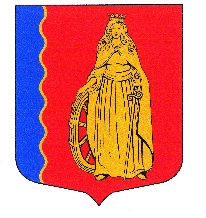 МУНИЦИПАЛЬНОЕ ОБРАЗОВАНИЕ«МУРИНСКОЕ ГОРОДСКОЕ ПОСЕЛЕНИЕ»ВСЕВОЛОЖСКОГО МУНИЦИПАЛЬНОГО РАЙОНАЛЕНИНГРАДСКОЙ ОБЛАСТИСОВЕТ ДЕПУТАТОВ ЧЕТВЕРТОГО СОЗЫВАРЕШЕНИЕ«20» марта 2024 г.                              г. Мурино                                                   № 333   В соответствии с Федеральным законом от 06.10.2003 № 131-ФЗ «Об общих принципах организации местного самоуправления в Российской Федерации», Уставом муниципального образования «Муринское городское поселение» Всеволожского муниципального района Ленинградской области, с учетом обращения администрации муниципального образования Тосненский район Ленинградской области от 15.02.2024 № 01-03-55/2024, советом депутатов принятоРЕШЕНИЕ:1. Передать из собственности муниципального образования «Муринское городское поселение» Всеволожского муниципального района Ленинградской области в собственность муниципального образования Тосненский район Ленинградской следующие объекты движимого имущества:- хоккейные борта с сетчатым ограждением, инвентарный номер 110136000472, панели из стеклопластика на металлическом каркасе, размер 60х30 м, балансовой стоимостью 2 245 683,79 руб., реестровый номер муниципального имущества 000000128;- хоккейные ворота, инвентарный номер 110136000473, ворота каркасные из стального профиля круглого сечения с сеткой из безузелкового нейлонового шнура, размер 1830х1220 мм, балансовой стоимостью 73 758,33 руб., реестровый номер муниципального имущества 000000129.2. Опубликовать настоящее решение в газете «Муринская панорама» и на официальном сайте в информационно-телекоммуникационной сети Интернет www.администрация-мурино.рф.3. Настоящее решение вступает в силу со дня его принятия.4. Контроль за исполнением настоящего решения возложить на постоянную комиссию по вопросам местного самоуправления, гласности, использования земель, законности и правопорядка.Глава муниципального образования                                                        Д.В. Кузьмин О передаче из собственности МО «Муринское городское поселение» Всеволожского муниципального района Ленинградской области в собственность МО Тосненский район Ленинградской области объектов движимого имущества